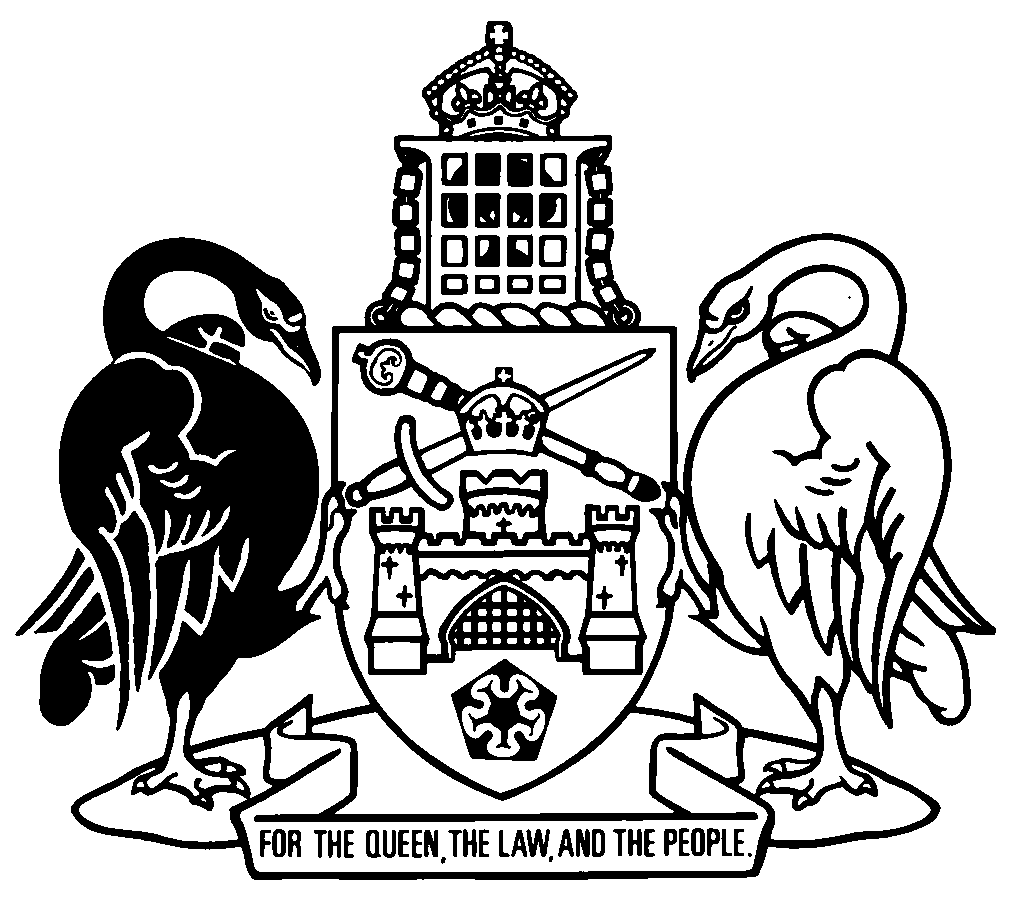 Australian Capital TerritoryA2019-46Contents	PagePart 1	Preliminary	2	1	Name of Act	2	2	Commencement	2	3	Legislation amended	2	4	Legislation repealed	2Part 2	Duties Act 1999	3	5	Part 2.6A heading	3	6	New division 2.6A.1 heading	3	7	Definitions—pt 2.6A
Section 75AA	3	8	New sections 75 and 75A	3	9	Conditions of deferral arrangement
Section 75AD (1) (c) (i)	4	10	Section 75AD (4)	5	11	New division 2.6A.2	5	12	Certificate of duty and other charges
Section 244 (1) (a)	8	13	Dictionary, definition of deferral arrangement	8	14	Dictionary, new definition of duty deferral scheme	8	15	Dictionary, definitions of eligible person and eligible property	9	16	Dictionary, new definition of eligible transaction	9	17	Dictionary, definition of home buyer concession scheme	9Part 3	Land Rent Act 2008	10	18	Land rent—charge on the land
New section 24 (2A) to (2D)	10	19	New section 24A	11	20	Objections
New section 33 (c)	12	21	Review of decisions by ACAT
Section 34 (1)	12Part 4	Land Tax Act 2004	13	22	Section 7	13	23	Land exempted from s 9 generally
Section 10 (1) (a) (iii)	14	24	New section 10 (1) (a) (iiia)	14	25	Section 11C	14	26	Exemption if land becomes unfit for occupation
Section 11I (2)	15	27	Decision on compassionate application
Section 13 (3)	16	28	Commissioner to be told of change in circumstances
Section 14 (1)	16	29	Section 14 (2) (a)	17	30	Multiple dwellings
Section 15 (5), definition of dwelling	17	31	Unit subdivisions—land tax
Section 27 (7), definition of dwelling	17	32	New part 8	18	33	Dictionary, definition of residential tenancy agreement	20	34	Dictionary, new definition of tenancy agreement	20Part 5	Payroll Tax Act 2011	21	35	Exclusion of people from groups
Section 79 (1)	21	36	Section 79 (5)	21	37	Section 79 (6) and (7)	21Part 6	Rates Act 2004	23	38	Determination for deferral of rates on application
Section 46 (2) (f) (ii) and (iii)	23	39	Additional grounds for revocation of deferral determination
Section 52 (1) (g)	23	40	Section 52 (3), definitions of determined value and income threshold amount	23Part 7	Taxation Administration Act 1999	24	41	Collection of tax from third parties
Section 54 (6)	24	42	Tax payable is charge on land
Section 56H (2)	24	43	Section 56H (8)	24Australian Capital TerritoryRevenue Legislation Amendment Act 2019 (No 2)A2019-46An Act to amend legislation about revenue collection, and for other purposesThe Legislative Assembly for the Australian Capital Territory enacts as follows:Part 1	Preliminary1	Name of ActThis Act is the Revenue Legislation Amendment Act 2019 (No 2).2	Commencement	(1)	This Act (other than parts 2 and 6) commences on the day after its notification day.Note	The naming and commencement provisions automatically commence on the notification day (see Legislation Act, s 75 (1)).	(2)	Part 2 (Duties Act 1999) and part 6 (Rates Act 2004) commence on a day fixed by the Minister by written notice.Note 1	A single day or time may be fixed, or different days or times may be fixed, for the commencement of different provisions (see Legislation Act, s 77 (1)).Note 2	If a provision has not commenced within 6 months beginning on the notification day, it automatically commences on the first day after that period (see Legislation Act, s 79).3	Legislation amendedThis Act amends the legislation mentioned in parts 2 to 7.4	Legislation repealedThe Duties (Amount Deferred) Determination 2007 (No 1) (DI2007-248) is repealed.Part 2	Duties Act 19995	Part 2.6A headingsubstitutePart 2.6A	Deferred payment of duty6	New division 2.6A.1 headinginsertDivision 2.6A.1	First home owner grant scheme and home buyer concession scheme7	Definitions—pt 2.6A
Section 75AAomit8	New sections 75 and 75Ainsert75	Definitions—div 2.6A.1In this division:deferral arrangement—see section 75AC (2).eligible person means a person who—	(a)	is an eligible home buyer under the home buyer concession scheme; or	(b)	is eligible for a first home owner grant under the First Home Owner Grant Act 2000; or	(c)	would be eligible for a first home owner grant under the First Home Owner Grant Act 2000 apart from the person’s home not being a new home under that Act, section 12B.Note	A reference to an Act includes a reference to the statutory instruments made or in force under the Act, including any regulation (see Legislation Act, s 104).eligible property—see section 75A (1).home buyer concession scheme means a home buyer concession scheme determined under the Taxation Administration Act, section 139 (Determination of amounts payable under tax laws).75A	Meaning of eligible property—div 2.6A.1	(1)	In this division:eligible property means—	(a)	for a home buyer concession scheme—property determined under the scheme as eligible property for the scheme; or	(b)	in any other case—a residential lease with a value not more than—	(i)	$750 000; or	(ii)	if another amount is determined by the Minister—the amount determined.	(2)	A determination under subsection (1) (b) (ii) is a disallowable instrument.Note	A disallowable instrument must be notified, and presented to the Legislative Assembly, under the Legislation Act.9	Conditions of deferral arrangement
Section 75AD (1) (c) (i)substitute	(i)	$1 000; or10	Section 75AD (4)omitunder this partsubstituteunder this division11	New division 2.6A.2insertDivision 2.6A.2	Other duty deferral schemes75AF	Definitions—div 2.6A.2 In this division:deferral arrangement—see section 75AI (2).duty deferral scheme—see section 75AG (1).eligible person, for a duty deferral scheme—see section 75AG (2) (a).eligible transaction, for a duty deferral scheme—see section 75AG (2) (b).75AG	Duty deferral schemes—determination	(1)	The Minister may determine a scheme for deferring duty (a duty deferral scheme).	(2)	A duty deferral scheme must identify the following:	(a)	who is eligible to participate in the scheme (an eligible person);	(b)	the dutiable transactions on which duty may be deferred under the scheme (an eligible transaction).	(3)	A duty deferral scheme may provide for—	(a)	how applications for duty deferral are to be made under the scheme; and	(b)	conditions to which a deferral arrangement may be subject, including conditions to fix—	(i)	the rate of interest charged on the amount payable under the arrangement; and	(ii)	an amount for section 75AJ (1) (a) (ii).	(4)	A determination is a disallowable instrument.Note	A disallowable instrument must be notified, and presented to the Legislative Assembly, under the Legislation Act.75AH	Duty deferral schemes—application to defer payment of duty 	(1)	An eligible person for a duty deferral scheme may apply to the commissioner to defer payment of duty payable by the person on an eligible transaction for the scheme.	(2)	The application must be made—	(a)	in accordance with any requirements under the duty deferral scheme; and	(b)	at the same time as the instrument effecting the dutiable transaction is lodged with the registrar-general under the Land Titles Act 1925, section 47C (Registration of instruments effecting dutiable transaction).	(3)	The eligible person must provide the commissioner with any information the commissioner reasonably requires to decide the application.75AI	Duty deferral schemes—approval to defer payment of duty	(1)	The commissioner must approve an application under section 75AH if—	(a)	the applicant is an eligible person for a duty deferral scheme; and	(b)	duty is, or would be, payable on the eligible transaction for the scheme.	(2)	However, an approval under subsection (1) is subject to the applicant entering into an arrangement under the Taxation Administration Act, section 52 (Arrangements for payment of tax) about payment of the amount of the deferred duty and interest (a deferral arrangement).75AJ	Duty deferral schemes—conditions of deferral arrangement	(1)	The conditions of a deferral arrangement include the following:	(a)	that the amount of duty deferred must be at least—	(i)	$1 000; or	(ii)	if a greater amount is required under the duty deferral scheme—the amount required;	(b)	any other condition required under the duty deferral scheme.	(2)	This section does not limit the Taxation Administration Act, section 52 (Arrangements for payment of tax), but any arrangement under that section about deferred payment of duty under this division must not be inconsistent with conditions under subsection (1).75AK	Duty deferral schemes—unpaid duty and interest a debt and charge on property	(1)	The amount payable under a deferral arrangement is a debt owing to the Territory.	(2)	The liability of a person under a deferral arrangement is a first charge on the person’s interest in the property to which the deferred payment of duty relates.12	Certificate of duty and other charges
Section 244 (1) (a)omit(Deferred payments—home buyers)substitute(Deferred payment of duty)13	Dictionary, definition of deferral arrangement substitutedeferral arrangement—	(a)	for division 2.6A.1 (First home owner grant scheme and home buyer concession scheme)—see section 75AC (2); or	(b)	for division 2.6A.2 (Other duty deferral schemes)—see section 75AI (2).14	Dictionary, new definition of duty deferral schemeinsertduty deferral scheme, for division 2.6A.2 (Other duty deferral schemes)—see section 75AG (1).15	Dictionary, definitions of eligible person and eligible property substituteeligible person—	(a)	for division 2.6A.1 (First home owner grant scheme and home buyer concession scheme)—see section 75; or	(b)	for a duty deferral scheme, for division 2.6A.2 (Other duty deferral schemes)—see section 75AG (2) (a).eligible property, for division 2.6A.1 (First home owner grant scheme and home buyer concession scheme)—see section 75A.16	Dictionary, new definition of eligible transactioninserteligible transaction, for a duty deferral scheme, for division 2.6A.2 (Other duty deferral schemes)—see section 75AG (2) (b).17	Dictionary, definition of home buyer concession schemesubstitutehome buyer concession scheme, for division 2.6A.1 (First home owner grant scheme and home buyer concession scheme)—see section 75.Part 3	Land Rent Act 200818	Land rent—charge on the land
New section 24 (2A) to (2D)insert	(2A)	The commissioner may notify a mortgagee of the land rent lease or credit provider of the lessee, about the land rent payable (the land rent debt) by the lessee (the debtor), the charge and the effect of subsection (2).	(2B)	However, the commissioner may notify a mortgagee or credit provider only if—	(a)	the commissioner has registered the charge on the parcel under the Land Titles Act 1925; and	(b)	the land rent debt is in arrears; and	(c)	the land rent debt is more than—	(i)	$2 000; or	(ii)	another amount determined by the Minister; and	(d)	the commissioner has—	(i)	taken reasonable steps to make arrangements for the debtor to pay the land rent debt; and	(ii)	notified the debtor, in writing, that the mortgagee or credit provider will be notified under subsection (2A) not earlier than 28 days after the date of the notice to the debtor.	(2C)	A determination under subsection (2B) (c) (ii) is a disallowable instrument.Note	A disallowable instrument must be notified, and presented to the Legislative Assembly, under the Legislation Act.	(2D)	If the commissioner notifies a mortgagee or credit provider under subsection (2A), the commissioner must give a copy of the notice to the debtor.19	New section 24Ainsert24A	Recovery of land rent from mortgagee	(1)	This section applies if—	(a)	a mortgagee of a land rent lease has been notified about a land rent debt under section 24 (2A); and	(b)	the land rent debt has been in arrears for at least 1 year.	(2)	The commissioner must, in writing, notify the debtor that—	(a)	the land rent debt is in arrears; and	(b)	if the land rent debt is not paid within 90 days after the date of the notice, the land rent debt will be recovered from the mortgagee of the land rent lease.	(3)	If the land rent debt is not paid within the 90-day period, the commissioner may, by written notice, require the mortgagee of the land rent lease to pay the land rent debt for the debtor (a payment notice).	(4)	However, before recovering the land rent debt from the mortgagee, the commissioner must be satisfied that the recovery is reasonable in the circumstances including, from the information available, whether the recovery is likely to cause substantial hardship to the debtor or other people.Examplepartner or dependent children occupying the parcel as their principal place of residence	(5)	If the commissioner gives the mortgagee of the land rent lease a payment notice, the commissioner must give a copy of the payment notice to the debtor.	(6)	The land rent debt must be paid to the commissioner on the later of the following:	(a)	receipt of the payment notice;	(b)	the date stated in the payment notice.	(7)	If the mortgagee pays the land rent debt for the debtor—	(a)	the mortgagee may recover the land rent debt from the debtor as a debt; and	(b)	the land rent debt is taken to be secured by the mortgage in addition to any other amount secured by it.	(8)	In this section:debtor—see section 24 (2A).land rent debt—see section 24 (2A).20	Objections
New section 33 (c)insert	(c)	a decision under section 23 (5) to refuse to remit interest paid or payable by a lessee.21	Review of decisions by ACAT
Section 34 (1)substitute	(1)	This section applies to a determination by the commissioner of an objection to a decision mentioned in section 33, other than a decision mentioned in section 33 (c).Part 4	Land Tax Act 200422	Section 7substitute7	Definitions—pt 2In this part:rent means valuable consideration for which a tenant is liable under a tenancy agreement in relation to the tenancy or a period of the tenancy.tenancy agreement—	(a)	means an agreement under which a person gives someone else, for value, a right of occupation of a parcel of land for use as a residence—	(i)	whether the right of occupation is exclusive or not; and	(ii)	whether the agreement is express or implied; and	(iii)	whether the agreement is in writing, is oral, or is partly in writing and partly oral; but	(b)	does not include an agreement giving a right of occupation only as a boarder or lodger.tenant means a person with a right of occupation under a tenancy agreement.trustee does not include a guardian or manager of the property of a person with a legal disability.23	Land exempted from s 9 generally
Section 10 (1) (a) (iii)omit(Moving into principal place of residence)substitute(Moving into principal place of residence—new owner)24	New section 10 (1) (a) (iiia)insert	(iiia)	section 11CA (Moving into principal place of residence—ending rental);25	Section 11Csubstitute11C	Moving into principal place of residence—new owner	(1)	This section applies if a person becomes the owner (the new owner) of a parcel of land, to be occupied by the new owner as their principal place of residence.	(2)	The parcel of land is exempt from land tax for the 1st quarter after the date the new owner becomes the owner of the parcel.Note	Under s 14 the commissioner must be told within 30 days if there is a change in circumstances that would cause land tax to become payable for the parcel.	(3)	Subsection (2) does not apply if, within 3 months after the date the new owner becomes the owner of the parcel—	(a)	the new owner does not occupy the parcel as their principal place of residence; or	(b)	the parcel is rented by a tenant, other than the seller of the parcel under an agreement with the new owner for a period of not longer than 3 months.11CA	Moving into principal place of residence—ending rental	(1)	This section applies if a parcel of land stops being rented so it can be occupied by the owner of the parcel as their principal place of residence.	(2)	The parcel of land is exempt from land tax for the 1st quarter after the date the parcel stopped being rented.Note	Under s 14 the commissioner must be told within 30 days if there is a change in circumstances that would cause land tax to become payable for the parcel.	(3)	Subsection (2) does not apply if, within 3 months after the date the parcel stopped being rented—	(a)	the owner does not occupy the parcel as their principal place of residence; or	(b)	the parcel is rented by a tenant.26	Exemption if land becomes unfit for occupation
Section 11I (2)substitute	(2)	The parcel of land is exempt from land tax after the date the parcel became unfit for occupation as a place of residence, until—	(a)	the end of the quarter following the quarter in which a certificate of occupancy is issued for the parcel; or	(b)	the commissioner is satisfied that the parcel is fit for occupation as a place of residence.	(2A)	Subsection (2) does not apply if the parcel of land is rented by a tenant.Note 1	Under s 14 the commissioner must be told within 30 days if there is a change in circumstances that would cause land tax to become payable for the parcel.Note 2	Under s 38 and the Taxation Administration Act, s 108, the commissioner must give the person a reviewable decision notice in relation to a decision to refuse to exempt a parcel of land because the commissioner is not satisfied the land is, or has become, unfit for occupation as a place of residence.27	Decision on compassionate application
Section 13 (3)omit1 yearsubstitute2 years28	Commissioner to be told of change in circumstances
Section 14 (1)substitute	(1)	This section applies in relation to a parcel of land that is leased for residential purposes if—	(a)	land tax or a foreign ownership surcharge is not imposed on the parcel; or	(b)	the parcel is exempt from land tax or a foreign ownership surcharge.29	Section 14 (2) (a)omitthe person’s30	Multiple dwellings
Section 15 (5), definition of dwellingsubstitutedwelling—	(a)	means a room, or suite of rooms, used or capable of being used as a separate residence; but	(b)	does not include—	(i)	a unit; or	(ii)	a garage, carport, garden shed, veranda, pergola, patio, or any other structure not used for living in.31	Unit subdivisions—land tax
Section 27 (7), definition of dwellingsubstitutedwelling—	(a)	means a room, or suite of rooms, used or capable of being used as a separate residence; but	(b)	does not include a garage, carport, garden shed, veranda, pergola, patio, or any other structure not used for living in.32	New part 8insertPart 8	Transitional—Land Tax Amendment Act 2018Note	The Land Tax Amendment Act 2018 (which commenced on 1 July 2018) extended land tax to all residential dwellings that are not an owner’s principal place of residence. Previously, land tax was imposed only if the additional dwelling was rented.  The Land Tax Amendment Act 2018 also introduced a foreign ownership surcharge payable if the parcel of land is owned by a foreign person.58	Commissioner to be told if vacant parcel became subject to land tax or foreign ownership surcharge on 1 July 2018	(1)	This section applies to the following parcels of land:	(a)	a parcel of land if—	(i)	immediately before 1 July 2018, land tax was not imposed on the parcel of land because the parcel was not rented residential land; and	(ii)	on 1 July 2018, land tax was imposed on the parcel;	(b)	a parcel of land if—	(i)	immediately before 1 July 2018, the parcel of land was owned by a foreign person; and	(ii)	on 1 July 2018, a foreign ownership surcharge was imposed on the parcel.	(2)	The person who was the owner of the parcel on 1 July 2018 must tell the commissioner about the liability not later than 31 March 2020.Note 1	It is an offence to fail to notify the commissioner under this section (see Taxation Administration Act, s 67 (2)).Note 2	It is also an offence to knowingly avoid paying, or disclosing a liability to pay, part or all of an amount of tax (see Taxation Administration Act, s 65 (1)).59	Interest and penalty tax payable if no disclosure under s 58	(1)	This section applies if—	(a)	a person fails to comply with section 58 in relation to a parcel of land; and	(b)	land tax or a foreign ownership surcharge is payable by the person.	(2)	The person is liable to pay interest on the amount of land tax, or foreign ownership surcharge, from the end of 30 days after the 1st day of the 1st quarter for which the tax is imposed.	(3)	Interest on the amount of land tax or foreign ownership surcharge is worked out—	(a)	for each month that the amount is payable; and	(b)	on the 1st day of that month; and	(c)	at the interest rate applying to that day; and	(d)	on the total amount of land tax or foreign ownership surcharge that is payable on a day when the interest is worked out.Note	The Minister may determine an interest rate for this section under the Taxation Administration Act, s 139.	(4)	The Taxation Administration Act, division 5.2 (Penalty tax) applies to the person as if—	(a)	the person’s failure to comply with section 58 were a tax default; and	(b)	a reference to interest under the Taxation Administration Act, division 5.1 were a reference to interest under this section; and	(c)	a reference to the amount of tax unpaid were a reference to the amount of land tax or foreign ownership surcharge payable.60	Expiry—pt 8This part expires on 30 June 2021.Note	Transitional provisions are kept in the Act for a limited time.  A transitional provision is repealed on its expiry but continues to have effect after its repeal (see Legislation Act, s 88).33	Dictionary, definition of residential tenancy agreementomit34	Dictionary, new definition of tenancy agreementinserttenancy agreement, for part 2 (Imposition and payment of land tax)—see section 7.Part 5	Payroll Tax Act 201135	Exclusion of people from groups
Section 79 (1)omitcommissioner may determinesubstitutecommissioner may, by written notice given to the person, determine36	Section 79 (5)omitcommissioner may revokesubstitutecommissioner may, by written notice given to the person, revoke37	Section 79 (6) and (7)substitute	(6)	A determination (including a revocation of a determination) may provide that it commences on a date earlier than the date of the determination.Note	The power to make an instrument includes the power to amend or repeal the instrument.  The power to amend or repeal the instrument is exercisable in the same way, and subject to the same conditions, as the power to make the instrument (see Legislation Act, s 46).	(7)	A determination in a notifiable instrument in force immediately before the commencement of this subsection—	(a)	is taken to have been determined by written notice given to the person in accordance with subsection (1); and	(b)	may be revoked by written notice given to the person.	(8)	Subsection (7) and this subsection expire 2 years after the day they commence.Note	Transitional provisions are kept in the Act for a limited time. A transitional provision is repealed on its expiry but continues to have effect after its repeal (see Legislation Act, s 88).Part 6	Rates Act 200438	Determination for deferral of rates on application
Section 46 (2) (f) (ii) and (iii)omit39	Additional grounds for revocation of deferral determination
Section 52 (1) (g)substitute	(g)	if the determination relates to the person or people mentioned in section 46 (2) (f)—the owner’s or owners’ equity in the parcel is less than the determined percentage.40	Section 52 (3), definitions of determined value and income threshold amountomitPart 7	Taxation Administration Act 199941	Collection of tax from third parties
Section 54 (6)substitute	(6)	A notice under this section must require the debtor to pay to the commissioner—	(a)	if, under subsection (4), the commissioner specifies an amount to be paid out of each instalment—the amount specified from each instalment until the unpaid tax is paid; or	(b)	an amount, stated by the commissioner, not exceeding—	(i)	if the money due, held or authorised to be paid to the taxpayer by the debtor is more than the amount of unpaid tax—the amount of unpaid tax; or	(ii)	the money due, held or authorised to be paid to the taxpayer by the debtor.42	Tax payable is charge on land
Section 56H (2)omit(other than as provided under subsection (8))43	Section 56H (8)omitEndnotes1	Presentation speech	Presentation speech made in the Legislative Assembly on 24 October 2019.2	Notification	Notified under the Legislation Act on 9 December 2019.3	Republications of amended laws	For the latest republication of amended laws, see www.legislation.act.gov.au.I certify that the above is a true copy of the Revenue Legislation Amendment Bill 2019 (No 2), which was passed by the Legislative Assembly on 28 November 2019. Clerk of the Legislative Assembly© Australian Capital Territory 2019